Name: 						Room: 				Date:         GeometryWeek 27GeometryWeek 27GeometryWeek 27GeometryWeek 27MONDAYTUESDAYWEDNESDAYTHURSDAY7.G.57.G.51. 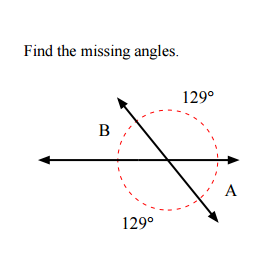 1. 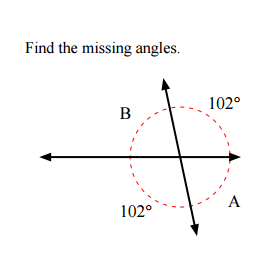 1. 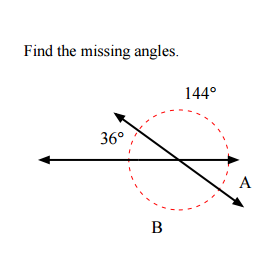 1. 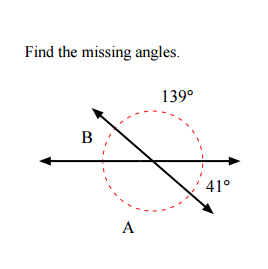 7.G.42.    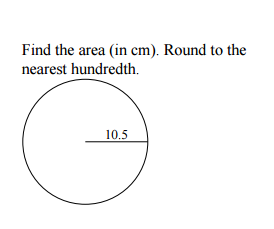 2.    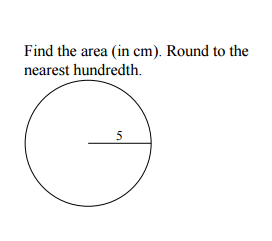 2.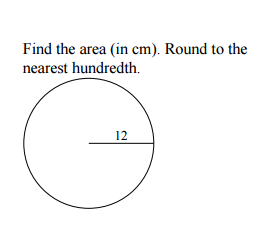 2.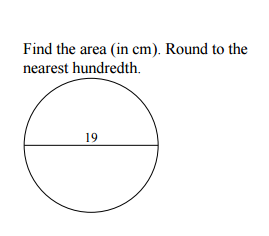 7.G.43.  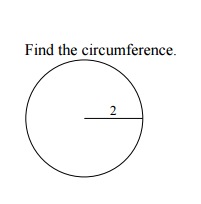 3.  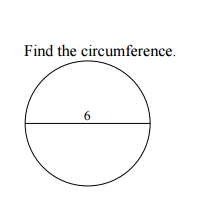 3.  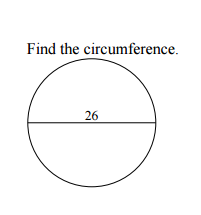 3.  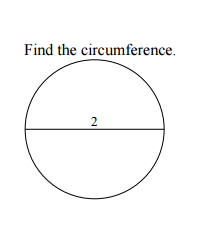 7.G.14.  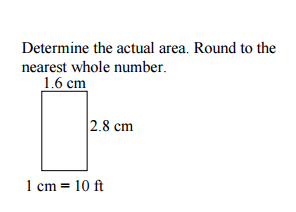 4.  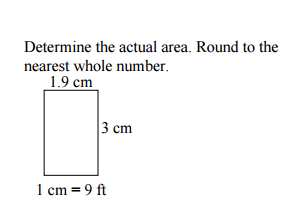 4.  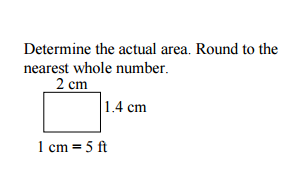 4.  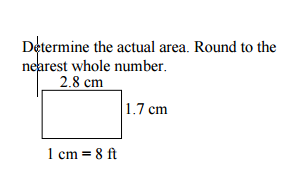 7.G.25.  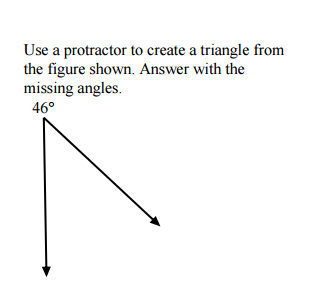 5. 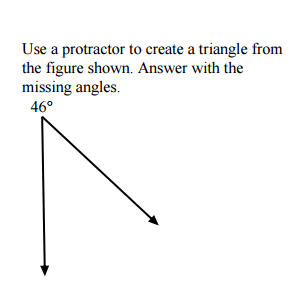 5.    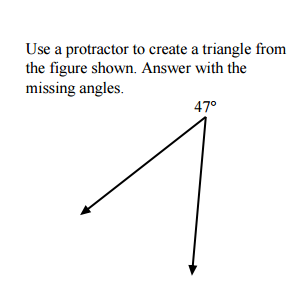 5.   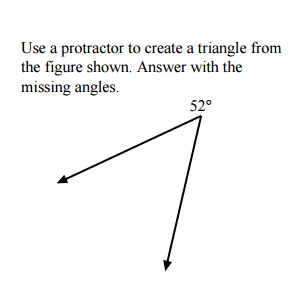 